Soutien aux festivals et événements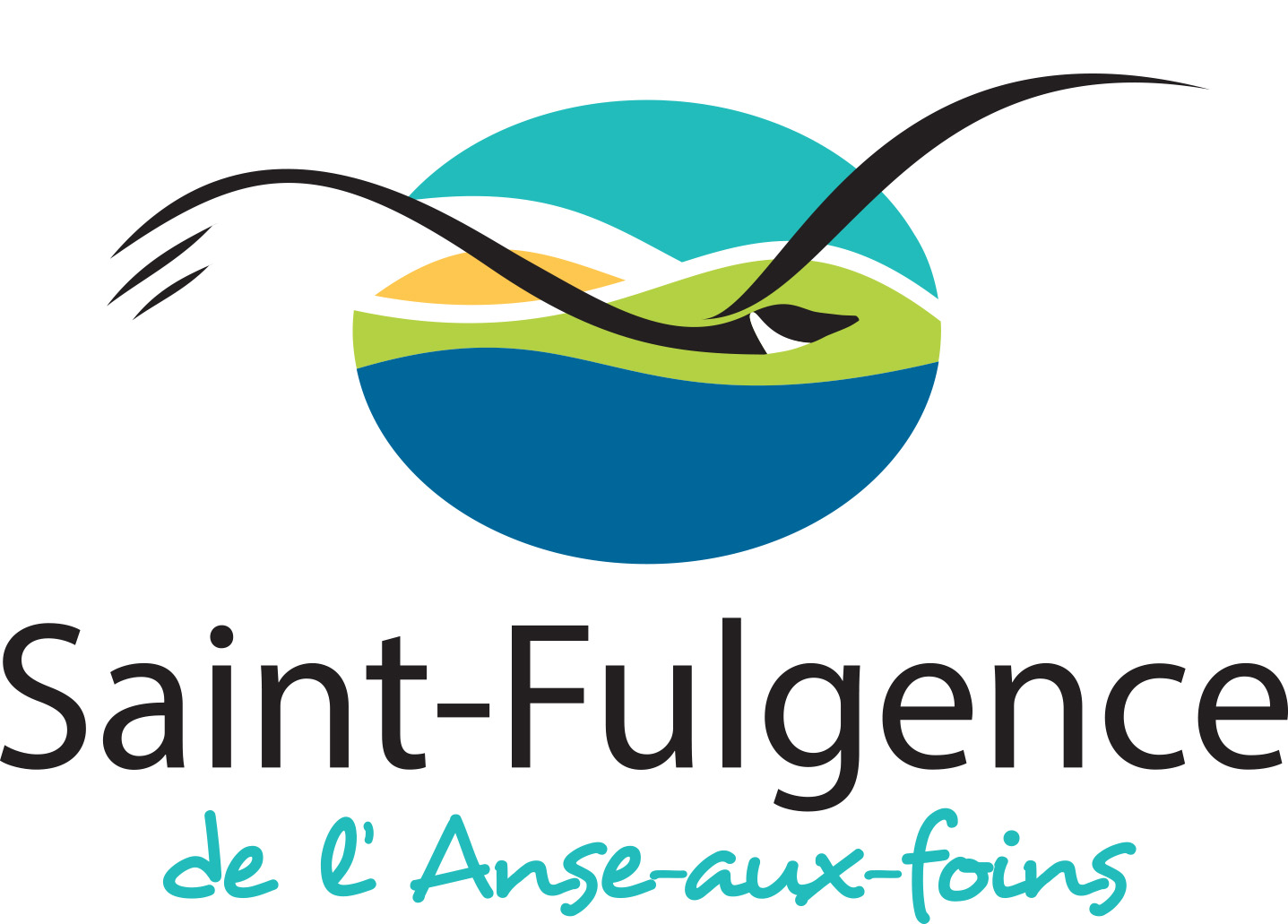 FORMULAIRE DE DEMANDE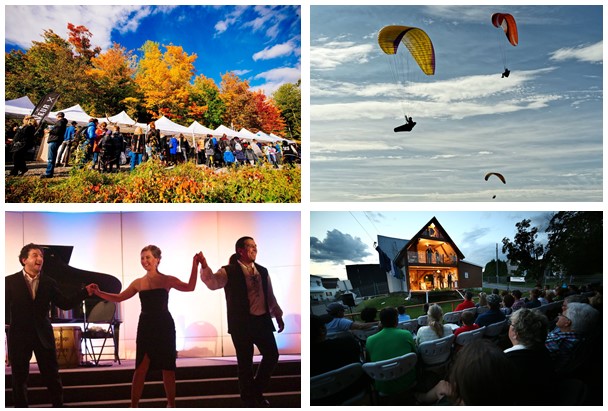 Le présent formulaire doit être rempli et signé pas l’entreprise ou l’organisme porteur de la demande de soutien pour un festival ou un événement et soumis à la Municipalité de Saint-Fulgence. Une seule demande ne peut être complétée par année pour un même événement.La Municipalité de Saint-Fulgence vous informe que les renseignements recueillis sur ce formulaire, de même que ceux qui y sont joints ou qui se joindront à votre dossier par la suite, seront traités de façon confidentielle et ne seront communiqués qu’aux personnes affectées à l’évaluation des demandes.Les documents transmis par les promoteurs demeurent la propriété de la Municipalité de Saint-Fulgence et celle-ci assurera la confidentialité de ces documents.Toute demande doit être déposée au minimum 60 jours avant la tenue de l’événement pour être analysée.Le Conseil Municipal de Saint-FulgenceInformations générales
Identification de l’organismeStatut juridique de l’organismeCochez
Description de l’organismeQuelle est la mission de votre organisme ou entreprise? Quels sont les secteurs d’activité, quelles sont ses réalisations à ce jour?
Informations sur l’événement
Date de l’événement	Début :	Fin :	Est-ce que l’événement revient chaque année? : Clientèle cibleVotre événement vise à attirer une clientèle locale, régionale, provinciale ou internationale ? :À qui s’adresse principalement votre événement?Nombre de personnes attendues	Participants :	Exposants :	Spectateurs :	Médias :Fournisseurs et partenaires locaux impliquésPrincipaux fournisseurs et partenaires locaux sont impliqués :CommunicationDécrivez les méthodes de médiatisation de l’événement (conférence de presse, publicité, réseaux sociaux, etc.) :Montant ou service demandéQuelle est votre demande pour la Société de développement de l’Anse-aux-Foins ainsi que la municipalité et quels sont vos besoins? (Montant d’argent, équipement, soutien à l’organisation, etc.)Développement de la collectivitéEn quoi votre événement contribue au développement de la collectivité? Sur quel secteur aurait-il un impact? (économique, touristique, culturel et communautaire)ÉcoresponsabilitéQu’avez-vous planifié pour réduire l’impact environnemental de votre événement? (Vaisselle réutilisable, compostage, covoiturage, etc.)Éditions antérieures de l’événement 
Dernière éditionDate :Lieux :Nombre de participants :Nouvelle édition et améliorationsQue proposez-vous de nouveau pour cette édition? Quelles sont les améliorations ou les défis à relever? À quoi servira l’aide accordée?BudgetJoindre à la demande un budget prévisionnel de l’événement qui inclut les revenus et dépenses liés à celui-ci.Plan de visibilitéQuelle visibilité offrez-vous à la Société de développement de l’Anse-aux-Foins et à la municipalité à votre événement ? Vous pouvez joindre un plan de visibilité à votre demande.
Dépôt du formulaireLa présente demande doit être déposée au minimum 60 jours avant la tenue de l’événement, sans quoi elle ne pourra pas être analysée.Notez qu’un rapport d’activité pourrait être exigé à la fin de l’événement.
Déclaration et signatureJe certifie que les renseignements contenus dans les présentes et les documents ci-annexés sont, à ma connaissance, complets et véridiques en tous points.SignatureDateDocuments à annexerLe budget préliminaire doit obligatoirement être inclus.Personne contactJimmy Houdejimmy.houde@ville.st-fulgence.qc.ca418-674-2588 poste 2307253 rue Saguenay,Saint-Fulgence (Qc) G0V 1S0Nom de l’organismeNom de l’événementAdresseTéléphoneSite internetPersonne contactcourrielcellulaireCoopérativeOrganisme à but non lucratifEntreprise privéeAssociation ou groupement de personnes